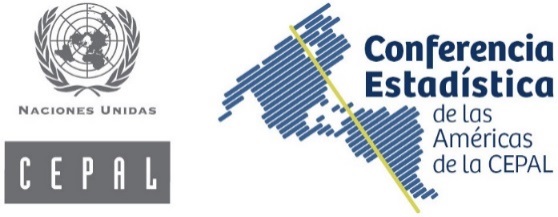 SOLICITUD DE RESERVA DE HOTELAutorizo el uso de la siguiente tarjeta de crédito a fin de garantizar mi reserva de hotel /I authorize the use of my credit card to guarantee my hotel reservation:Por favor, complete el formulario y envíelo por correo electrónico al hotel seleccionado. El pasajero queda exento del IVA si paga en dólares o con tarjeta de crédito internacional. DÉCIMA REUNIÓN DE LA CONFERENCIA ESTADÍSTICA DE LAS AMÉRICAS DE LA COMISIÓN ECONÓMICA PARA AMÉRICA LATINA Y EL CARIBE (CEPAL) 
Santiago, 19 a 21 de noviembre de 2019DÉCIMA REUNIÓN DE LA CONFERENCIA ESTADÍSTICA DE LAS AMÉRICAS DE LA COMISIÓN ECONÓMICA PARA AMÉRICA LATINA Y EL CARIBE (CEPAL) 
Santiago, 19 a 21 de noviembre de 2019DÉCIMA REUNIÓN DE LA CONFERENCIA ESTADÍSTICA DE LAS AMÉRICAS DE LA COMISIÓN ECONÓMICA PARA AMÉRICA LATINA Y EL CARIBE (CEPAL) 
Santiago, 19 a 21 de noviembre de 2019DÉCIMA REUNIÓN DE LA CONFERENCIA ESTADÍSTICA DE LAS AMÉRICAS DE LA COMISIÓN ECONÓMICA PARA AMÉRICA LATINA Y EL CARIBE (CEPAL) 
Santiago, 19 a 21 de noviembre de 2019Nombre/Name:Nombre/Name:Apellido/Last name:Apellido/Last name:Dirección/Address:Dirección/Address:Dirección/Address:Dirección/Address:Ciudad/City:Ciudad/City:País/Country:País/Country:Teléfono/Phone:Fax:Fax:Correo electrónico/E-Mail:SELECCIONAR HOTELSELECCIONAR HOTELSELECCIONAR HOTELSELECCIONAR HOTELHotel Pullman Santiago Vitacura, ex Atton (****)               Av. Vitacura 3201, Vitacura. Teléfono: (+56) 2 2422 7902Habitación simple: 150 dólares (incluye desayuno e Internet)Atención: Carolina Hermosilla, Departamento de Reservas chermosilla@atton.comreservas-grupochile@atton.comCódigo de grupo: 5093557Fecha de vencimiento del bloqueo: 4 noviembre de 2019Hotel Pullman Santiago Vitacura, ex Atton (****)               Av. Vitacura 3201, Vitacura. Teléfono: (+56) 2 2422 7902Habitación simple: 150 dólares (incluye desayuno e Internet)Atención: Carolina Hermosilla, Departamento de Reservas chermosilla@atton.comreservas-grupochile@atton.comCódigo de grupo: 5093557Fecha de vencimiento del bloqueo: 4 noviembre de 2019Hotel Director Vitacura (****)                                            Av. Vitacura 3600, Vitacura. Teléfono: (+56) 2 2389 1956Habitación simple: 125 dólares(incluye desayuno e Internet)Atención: María Eliana Puga y Patricia Crisóstomo, Departamento de Reservas reservas@director.cl / reservaciones@director.clCódigo de grupo: 434701Fecha de vencimiento del bloqueo: 18 octubre de 2019Hotel Director Vitacura (****)                                            Av. Vitacura 3600, Vitacura. Teléfono: (+56) 2 2389 1956Habitación simple: 125 dólares(incluye desayuno e Internet)Atención: María Eliana Puga y Patricia Crisóstomo, Departamento de Reservas reservas@director.cl / reservaciones@director.clCódigo de grupo: 434701Fecha de vencimiento del bloqueo: 18 octubre de 2019Hotel NH Collection Casacostanera (****)                    Av. Nueva Costanera 3900, Vitacura. Teléfono: (+56) 2 2433 9000Habitación simple: 150 dólares (incluye desayuno e Internet)Atención: Fabiola Rivera Lagos, Departamento de Reservas fa.rivera@nh-hotels.com Código de grupo: 1869118Fecha de vencimiento del bloqueo: 18 octubre de 2019Hotel NH Collection Casacostanera (****)                    Av. Nueva Costanera 3900, Vitacura. Teléfono: (+56) 2 2433 9000Habitación simple: 150 dólares (incluye desayuno e Internet)Atención: Fabiola Rivera Lagos, Departamento de Reservas fa.rivera@nh-hotels.com Código de grupo: 1869118Fecha de vencimiento del bloqueo: 18 octubre de 2019Fecha de llegada al país:
Date of arrival:Fecha de llegada al país:
Date of arrival:Núm. de vuelo:
Flight No:Núm. de vuelo:
Flight No:Fecha de salida del país:
Date of departure:Fecha de salida del país:
Date of departure:Núm. de vuelo:
Flight No:Núm. de vuelo:
Flight No:American Express         Mastercard          Visa             Visa             Otra/Other          Núm. de tarjeta de crédito/Credit card No: Núm. de tarjeta de crédito/Credit card No: Núm. de tarjeta de crédito/Credit card No: Núm. de tarjeta de crédito/Credit card No: Núm. de tarjeta de crédito/Credit card No: Fecha de vencimiento:
Date of expiration:Fecha de vencimiento:
Date of expiration:Fecha de vencimiento:
Date of expiration: